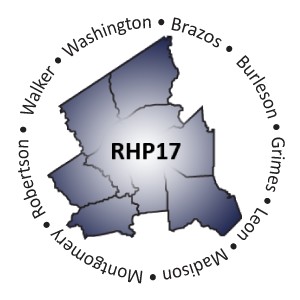 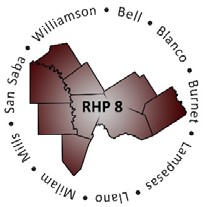 AGENDAWelcome and IntroductionsCMS Deferral Update Uncompensated Care (UC) UpdatesDY3 Final UC Payment TimelineDY4 Advanced UC Payment TimelineDelivery System Reform Incentive Payment (DSRIP) UpdateIGT Requests for DY4 MonitoringDY4 April Reporting & Payment TimelineBrief Overview of Cooper Online Reporting SystemRegional Health Partnership (RHP) Plan UpdateBrief Recap of Revision Process to DatePublic Access to Revised Projects & PlansPlan Certification & Resubmission TimelineTexas 1115 Waiver Extension/Renewal UpdateBrief Overview of Extension/Renewal Process & TimelineCurrent Status of Extension/Renewal ActivitiesPotential Considerations & UnknownsOpen Discussion/Q&A Adjourn